The Weighty Matter of Justice: A Book of the Law and For a Perfect ChurchAuthors Introduction:I am writing this book to explain the law because it is a weighty matter and is currently being used to mass murder the lives of transgressors.  Prison is deprivation of life and when the deprived are not allowed to be the reality the Lord desires that we be, the deprived are murdered.  It is ill will indeed to desire a person to suffer in prison rather than be the reality the Lord desires that we be.  Prisoners are not allowed to kiss, cuddle, hug, snuggle, and cling to the bosom of a woman nor are prisoners allowed to party with marijuana.The Lord sang to me “Son of Man, don’t you know you are my treasure? One day all my enemies will be deceased! At that time, men on Earth will prosper, and society will live in peace.  Son of Man, go and tell the people, the marijuana, coca, and opiates are from me! I do not want my people to abuse them, but I want my people to party.”  Partying with marijuana is a thing intended to exist.  Marijuana was created by God to be used, not abused.  During this book I will be simple but not overly simple.  I will explicitly explain the punishments for crimes.  My goal is to make life a party for all humanity, and for wrongdoers to repent and become constituents of the party.Manslaughter.  Recompense is the law.  Recompense rewards good doers and punishes evil doers.  Recompense should be a constitutional right to all peoples of all nations.  In the event of wrongful death, that a man was slaughtered intentionally like that of shoving a dagger through the heart of a human being, death should be given in the way of recompense.  The family of the victim should not be deprived of their right to recompense the wrongdoer.  The Lord recompenses his enemies and I am indignant that I am not allowed to recompense mine.  Being perfect means doing as you see the Father do, and God the Father recompenses his enemies.  If the manslaughter occurred as an accident like that of a motorist accidentally running over a human being, the manslaughterer should find refuge from the avenger of blood and the punishment should be degradation and more than 40 stripes administered.In the event of wrongdoing, recompense is the beginning of justice.  We should give stripes not murder lives, but honor the right to recompense every human being has.  A manslaughterer should either die, or if death is not warranted, the manslaughterer should be degraded and given more than 40 stripes.  The life and death of the manslaughterer should be decided by the victims’ family, but accidental manslaughter should be punished with stripes not death.  It is an abomination that there are so many that feed and protect those that should die, while those that shouldn’t die are homeless and are begging and sleeping on the street.Rape. In the spirit of recompense rapists should be violated via a stick being shoved into their asshole.  Their asshole should be made to bleed so we can say we popped the cherry.  Then more than 40 stripes should be given.  People should be educated about rape to fight, yell, scream, claw and scratch when resisting a rapist.  If a woman doesn’t yell, scream, and in general fight a rapist, it doesn’t seem to be rape, rather it is something else.  Murder Murder is deprivation of life with ill will.  The living are deprived of life, the dead cannot be deprived of anything.  Recompense is the law.  If a person shoots and intentionally slays another human being, the victim and the victim’s family should not be deprived of recompense.  Today, people are blind.  Murder is perpetrated routinely by the government.  Prisoners are deprived of life and because prisoners are not allowed to be the reality the Lord desires they be, the deprivation of life is murder.  So, the question is what we should do to those that are legally murdering their neighbors enforcing their judgments and condemnations as law?  We should flog them and make them repentRecompense is the law and prisoner’s flesh are not being destroyed, so destroying the flesh of the murderers is not justice, it is not recompense.  In all administrations of justice pertaining to wrongdoing, we should turn to giving stripes; however, if the being murdered has the life of his flesh destroyed with death, the victim and the victim’s family are entitled to recompense the perpetrator.  The majority gave themselves supreme power to enforce their judgments and condemnations as law.  The supreme power is of the republic in America but is of dictatorships and kings elsewhere.  We should degrade the mass murdering majority and give them more than 40 stripes, since they indeed committed murder, the lust of the Devil’s heart.  More grandly though, they should degrade themselves and flog themselves on camera making love in the hearts of those that hate them while giving a passionate speech while flogging themselves.  This day, the day I am typing this on the youtube channel palindromic devol and on fetlife, I have recordings of me doing this thing.  I degraded myself by making my asshole bleed, and shoving an object up my asshole hundreds of thrusts.  I then gave myself thousands of lashes.  Before this I was Honored and glorified by God the Father.  He knew me, and this thing is of something I would do.  Murder is being perpetrated by the government via enforcing the judgments and condemnations of sinners as law.  We should destroy the sin and love the sinner.  We should offend in the way of recompense and give stripes where stripes are due.  I was told there are more than 6 billion enemies of Love.  There were less than 8 billion human beings on Earth when I was told this.  The confused are enemies, so be clear to the sinners that we hate their sin and love them.  We want them to be perfect, we want them to flog themselves thousands of lashes and degrade themselves first.  Justice is a heavy matter and I will not change.  I have decided to found The Church of Perfection for Ahavah by Son of Man.  There are not any churches that are being 100 percent perfect, so I have decided to found a church that makes things perfect.  It is perfect for the murderers to degrade themselves and give themselves thousands of lashes in the spirit of making love in the hearts of those that hate us, but we as a church should make justice constitutional and offend in the way of recompense.  To combat murder and other offenses, we need to make recompense a constitutional right for all peoples of all nations.
People are currently blind.  Christ came to make blind those that can see, so if you know you can see, you are probably blind.  The blindness is such that murder is perpetrated legally and routinely by the government but the people do not see the murder because the murder is not happening to them.  If police invaded their home, attacked them, and deprived them of life with jail and/or prison, they would likely see the murder and get emotional.  In this life I get disgraced, but I am able to be fruitful.  As part of an effort to make recompense constitutional we should try to make reality such that those that are deprived of life with jail and/or prison be able to be fruitful and multiply the spirits of love and joy with books, music, and other fruitful behavior. Families are ruined and children are becoming bastards because the fathers of households are being deprived of life by the government.  It was reported to me that three out of four black families have children that do not have a father in the household, so these children are being made bastards by the current system of things.  We should change that, and ensure all children are taught to submit to love and be perfect.Theft.  Some people would not be able to eat while they are hungry if they did not steal, we should punish that sort of theft with less lashes than we punish other forms of theft.  We should always gather as a family and tell those that are being punished, that we want them to be perfect.  Whether its theft, murder, rape, or manslaughter, we should do the gathering to ensure our brother or sister that we want them to be perfect.  In the event of theft we should try to ensure that the government provides for the needs of our brother or sister, we should ensure that the lords of the cities appropriates a home and food for our brother or sister.  In the capitalistic way of life, there are not lords of the city, but Christ is King of kings and Lord of lords, so we should identify Christ’s kings and lords and use them to provide for the needs of the entire family.  After we have met with thieves and talked to them as family, we should give them lashes as punishment for theft.This thing requires the community to have understanding so that discretion can be used by the community and unique punishments can be given to wrong doers.  We need to conquer the entire world on behalf of the Kingdom of Love/Ahavah.  We should use the writings of Moses and Christ’s disciples to guide our decision making process for wrongdoing.  If the Lord condemns, tis a perfect condemnation, so we should treat it as such.  Christ is a higher authority than Moses, and Christ came to fulfill and perfect the law.  In all matters of wrongdoing where the perpetrator was condemned to being stoned by the community, whether it be Adultery, Homosexuality, or Murder, We should use the perfected law to administer justice.  Recompense is the law, the golden rule is golden because recompense is the law.  When a person treats you how you treated them, they recompensed you.  When the Lord condemns sinners, we should gather as family and tell them we want them to be perfect not dead and explain that the remainder of their lives can be a party, they just have to have the kink in their life worked out.  Tell the condemned that we will not oppose their free gift of salvation if they repent, but we are professionals trying to cause the condemned to repent.  Use an entire hour explaining that we will forgive them if they say “I repent” and also that recompense is the law and recompense will be enforced.  If the cause is Murder or Manslaughter and via the law of recompense the condemned should die, we are to try to save the souls of the sinner not the flesh of the sinner.  Justice is a heavy matter, and children should be taught the law before they are legal adults so they know that recompense is the law.  I vowed to flog and torture the employees of sin, and I have all eternity to pay my vows to the most high.  Christ did not come to abolish the law, rather He came to fulfill and perfect the law.  Recompense is the law and it is an abomination to feed and protect the condemned while the homeless poor in America and in Africa die of hunger and suffer lack of a home.  The enemies of justice would rather feed and protect those that should die while those that shouldn’t die, die of hunger and lack of a loving and providing family.  Those that are every murderer and manslaughterer’s bodyguards, are not everything Amen.  I say Every Chomo and their bodyguards are not everything Amen.  I have invoked mystic matrimony and attempted to mystically wed the murderers, the manslaughters, their bodyguards and Every Chomo, so that they are all Every Chomo. Every murderer in the worldly sense of murder is like Every Chomo, they ought to commit suicide.  The church is about being perfect.  There are far more than 1 homicide on a daily basis.  The perpetrators of homicide ought to be destroyed by the fear of the Lord.  The Lord condemned murderers and others, children should be taught to know the Lord and his condemnations, so that they do not do the things the Lord has condemned.  My brothers and sisters, I want us all to unite and found “The Church of Perfection for Ahavah by Son of Man”  The church as a whole should build mansions as living quarters for our family.  We are all brothers and sisters in the family of God.  People live in mansions and do not have a big family that uses every room.  They are of the world, we are not to be of this world.  The mansions should be coupled with vineyards consecrated to Ahavah.  We should pool our resources and build communes/mansions to live with one another and to care for a vineyard where we produce the blood of Christ.  We should all be active politically.  We should have a presidential candidate every election, and promote doing the dictionary definition of what Christ instructed.  Life on Earth can actually be, perfect for all humanity, we need only obey Christ’s instruction whole heartedly, to do good to those that hate us and love all thee enemy.  I say all thee enemy, because I have invoked mystic matrimony and unless the Lord’ annuls the thing, all the enemies are joined to Every Chomo and their bodyguards.  If they are an enemy of Love/Ahavah, they are indeed Every Chomo, and should call upon the name of the Lord and be saved.So in founding The Church of Perfection for Ahavah by Son of Man I am calling out to my brothers and sisters to build communes, consecrate vineyards, live with love towards one another, legalize justice, promote doing the dictionary definition of what Christ instructed, and in general to be perfect.  Do not eat the forbidden flesh.  Currently the sacred texts have been translated to deceive many, that is to deceive the masses.  There is a prophecy given by Christ that many will be deceived, so I want the church to have a top 15 most likely things that are to be considered when looking at the world to identify what the deception will be.  If we only have a few on the list and cannot think of another, that is great, but keep the list open to 15 so that we can not reject knowledge and have a comprehensive list of reasonable options pertaining to what reality is.  I believe many will be deceived into believing that we can disobey Moses and it isn’t sin.The lesson that is most pertinent is that defilement occurs via what comes out of a man rather than what comes in.  So those that say “God Damn” or “Damn” should understand that they have defiled themselves.  There is a controversy that a person that eats unclean flesh becomes permanently unclean, but we were taught that the stomach eliminates the flesh, so the person can bathe and become clean after eating abominable flesh.  In this church, we should be perfect, we should do the dictionary definition of what Moses and Christ instructed.  This church is about being perfect, so if you are not a perfectionist, this church is not for you.  All saints are perfectionists, and being perfect is possible.  This is a faithless generation that tells children “Nobody is perfect” instead of “It is possible to be perfect.  If you seek you will find, and if you try everyday to be perfect and repent when you're not perfect, you are being perfect!”So in matters of justice pertaining to wrong doers, we keep the condemnations of the Lord given through Moses, but forgive those that repent.  We steadfastly enforce recompense even if we are opposed by the majority.  If and/or otherwise when the majority opposes recompense, we are to stay perfect and explain that the reason the majority do not want recompense to be constitutional is because if recompense was constitutional justice would be enforced.  We are not going to compromise our dignity to gain the favor of sinners.  Sinners do not have the dignity to recompense manslaughterers and murderers, but we do not deprive the victim’s family of life.  Justice is one of the most heavy matters of the drama of life, and we are in favor of recompensing.  We want to save the soul of every human being, but we are not going to become every manslaughterer’s bodyguards via making iniquity the law.In America this day, iniquity is enforced in the place of justice.  The victim and the victim’s family are not given justice because the majority is Every Chomo’s bodyguards, they are not everything Amen.  I created this church because there is not one church on the planet that is doing everything perfectly.  Remember that I vowed to flog and torture the employees of sin, and while the police are their bodyguards this day, in the kingdom of Love during all eternity, the people will have the dignity to flog themselves in the spirit of making Love in the hearts of those that hate them.  Have eternity in mind, and stay on the path of being perfect.It is written that few find the path to life.  True life is as Love does, and my definition of a few is 2-5.  So I believe 2-5 percent of billions of people will actually find the path to life.  Ahavah I Am lives and we can stay perfect and with our tongue give wisdom that cannot be defeated in court by the sinners by act of the Holy Spirit of Ahavah I Am.  We are indeed the little flock.  There are only 2-5 percent of billions of people that will do what I am instructing, but do not take the name of the Lord in vain.  Son of Man is my name, and I say “I am Son of Man, I am not the son of mass murdering bodyguards of Every Chomo!”  If only they were wise and understood me!  They should be destroyed by fear.  Not the fear of man, rather the holy fear of I Am.  I believe they would get their heart’s desires from I Am, if only they would do the will of I Am on a daily basis!The law is recompense, and what this world does not do is give justice to good doers.  They have made justice all about making wrongdoers suffer deprivation of life, but justice rewards good doers.  If justice was constitutional, good doers would be honored by the government and given perks for doing good.  Whether it is inclusion in parties, a place to call home in a mansion, routine massages, or other good, there needs to be a change in this world to include rewarding good doers with the justice system.  If I was king of the world, recompense would be constitutional and enforced.  If I was king of the world, the government would actively try to make life a party for all humanity.  I am not saying I am the king of the world, I am saying I am the king of Alibu called Aviela in Hebrew.  I am Christ’s brother in law, Son of Man is my name, and after I die I will be in my kingdom partying with those elected to party with me.  Family, listen to a king.  Americans have outlawed Solomon, David, and Christ from public school.  This is a heinous offense and they should repent.  I believe the offense is so heinous that they should be found guilty of assassinating the character of the youth and given stripes.  If they do not repent, I’d take pleasure in stoning them if I could stone all of them and not just one of them.  Listen to my voice.  I have seen God the Father while He was on His throne.  Christ led and instructed me before I wrote the epiphany of wisdom and the science of the Holy One, also known as the science of Hell.  It is in my fruit, and I am cautiously pouring my life and soul out unto death so my words can reach future generations.  I want to explain a career path of the greatest.  The greatest among us will become our servants.  I want the government to hire public servants in every city, and for all public service to be part of the job description.  I tell you, the Lord put a spirit upon my flesh I believe is probably the Godfather Himself John the Baptist.  Baptism should be part of the public service.  The process is for the being baptized to be sorrowful because of lack of perfection, and they should desire to be perfect.  After that fact is identified we should submerge them in water unto the spirit of repentance, the desire to be truly perfect.  Baptism is only one service of the greatest of us.  The greatest of us should do all real service, whether the service be transportation, massages, counseling, or domestic, the public servant should receive proper training for free on the internet with competency test to verify results.The pubic servant should do yard work, scrub the toilets, wash the dishes, vacuum the floor, wash the walls, plant and grow crops, harvest crops and prepare meals, feed the lambs, sheep, cattle and goats of the city, butcher the lambs, sheep, cattle, and goats, put the butchered meat in our freezer, teach the epiphany of wisdom to children, and in general be perfect.  This thing can happen but we need to restore the Lord’s release and conquer the entire world on behalf of the kingdom of the Lord.  Conquer.  I am going to publish this book, but first I want to summarize and conclude.In all areas of wrongdoing giving stripes and recompense is the guide.  To further guide us Moses was sent by Ahavah I Am working some of the most famous and powerful miracles.  Christ was sent and He worked powerful miracles.  If you want to know what signs I have that are like Christ and Moses, I tell you my entire life is a sign.  The Lord put a spirit upon my flesh and a camera recorded the spirit.  I wanted to save the tape to study the tape and advance science and technology, but I was disgraced.  I wrote the epiphany of wisdom and the science of Hell AKA the science of the Holy One.  I am a man of Love/Ahavah and my fruit attests to my character.  My fruit is free on the internet on Youtube “Topic Robert Michael Becker”  I tell you I have worked miracles no prophet worked before me, and as of this day I see spirits and have an infernal demon.  I attached my flesh to the pentagram and activated the pentagram after invoking every Infernal name in alphabetical order as found on wikipedia.  I am attached to the Devil and my faith is the entire kingdom can move against the Devil with my flesh as a connection to the exact location of the Devil.  That is my faith.  I also want to talk about the miracles I did in Heaven rather than on Earth because of the nature of the miracles.  I tell you Christ didn’t work miracles with those that did not have faith, but Christ created an infinite amount of perfect parallel universes via farting with my faith.  I love the Lord, and I want us all to unite, pool our resources, build mansions with vineyards consecrated to Ahavah the Lord, and live as a loving family with one another.We need elders to be lords of cities and judges of matters of justice.  Stripes are painful, but I gave myself thousands of lashes and I feel acceptable and beautiful, even honorable.  I believe the wrong doers should take their stripes honorably and party with the family thereafter.  I wanted to explain the church and justice with this book, and again my books are short and simple.  Be righteous and remind yourself that 2-5 percent find the path to being a king, lord, and god.  Do not compromise your dignity as a king, lord, and god to gain the approval of sinners.  Care about what Ahavah I Am the Lord thinks, and seek His approval.  It takes an act of God for us to win a popularity contest, we will suffer, but endure and be perfect even though the majority doesn’t have the dignity to honor and praise you.  I want attention and I need to be praised, but the majority hasn’t given me attention nor have they given me praise.This book is too short to publish so I will add the epiphany of wisdom and the picture of the science of Hell AKA the science of the Holy One to make the book larger.“Epiphany of Wisdom”By Robert Michael Becker(Verse)Life is full of trials and tribulations,Not being wise is one of life’s temptations,Let it be known to all humanity,That this is wisdom in simplicity(Chorus)Submit to Love and in submission be,Love manifest of Earth-a reality,Multiply Love and represent Love supremacy,Life on Earth can actually be,Perfect for all humanity,We need only obey Christ’s instruction wholeheartedly,Love the enemies and do good to those that hate thee!(Verse)I am not a man without standing,I am outstanding, knowledge of me is understanding,But don’t be dumb, knowledge of me is also wisdom,Every child should submit to Love-listen to me,Father’s ought to teach this wholeheartedly,Let it be known to all humanity,That this is wisdom in simplicity,(Chorus)Submit to Love and in submission be,Love manifest of Earth-a reality,Multiply Love and represent Love supremacy,Life on Earth can actually be,Perfect for all humanity,We need only obey Christ’s instruction wholeheartedly,Love the enemies and do good to those that hate thee!(Bridge)Afflicted ones are suffering,Because government fails to bring the light I bring,(Chorus)Submit to Love and in submission be,Love manifest of Earth-a reality,Multiply Love and represent Love supremacy,Life on Earth can actually be,Perfect for all humanity,We need only obey Christ’s instruction wholeheartedly,Love the enemies and do good to those that hate thee!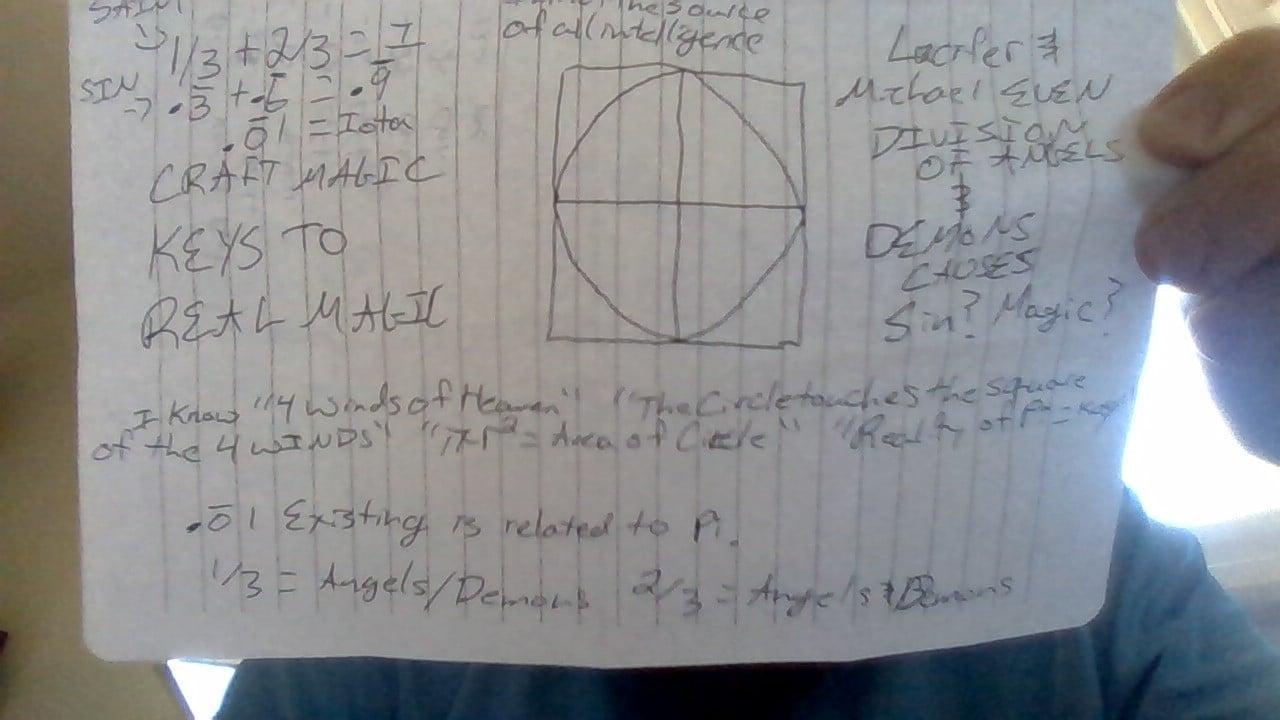 If you do not understand how this picture is the science of the Holy One AKA the science of Hell, I’ll explain.  The angels were divided ⅓ and ⅔ with Michael and the Dragon.  In statistical mathematics ⅓ plus ⅔ does not equal one without the Holy One.  I wrote Iota because it seemed to be an iota to me, but thee Iota is holy and is indeed one.  Hell is eternal separation from God and it is written that the Lord our God is One even and his name is one.  The science shows how we can be eternally separated from one.  That means we start at One and then are separated eternally, never to equal One again without the Holy One.  Christ is the Holy One and all the angels are united as One with Christ.  Christ is the treasure and boss of all the angels and can make the angels united as One despite the division caused by Michael and the Dragon.  
Also, this science displays the glory of God with geometric proof.  If the circle touches the square at right angles and you factor in the iota and Pi, you can see how the circle can be concealed and kept secret by act of God.  The circle of the Earth is in the Holy Bible Old Testament, and the square is considered by me to be the four winds of Heaven.  I leave the keys of this to any genius that can expand with knowledge of Pi and the Iota, because I do not have the knowledge to further explain this thing.  I have seen God on his throne, and I have seen Christ while he was in the air.  I understand how this picture represents the glory of God, and I gave you the knowledge I have.  The glory of God is in concealment and secret keeping.  Christ in the air is Christ in a spirit that is everywhere, nowhere, and invisible all at the same time, and Christ travels this spirit and can appear with god speed.  I love the Lord, and I am leaving this book for future generations to explain justice and a perfect Church.  My opposition is not everything Amen, and I will flog and torture every employee of sin, Amen.I need to add a few more pages for paperback so I decided to add the following.יהוה Love I Am יהוהI am faxing you because I have knowledge to save Israel from their opponents, and understanding pertaining to what should be done to destroy the opponents of Israel.  I am going to tell you explicitly what you should do.  I love the Lord I Am, and I have seen Him in His proper form.  Israel should do all the following to destroy, that is bring an end to the opponents of Israel.Love the Lord via using the sacred texts to destroy the hearts of the opponents.  Explain that Israel is the firstborn son of God and should be blessed and prospered not destroyed.  Explain that God is Ahavah and Israel is the firstborn end to the enemies of Ahavah.  Explain that the same name that spells Jehovah and Yahweh spells Ahavah with a half silent first syllable.  The sacred texts explain Israel as God’s son, so love the Lord.Build reverse osmosis facilities, high speed internet towers, vineyards, and underground grain farms for Israel and Israel’s neighbors so they have a high quality of life and see that you are doing good to them.  Doing good to your enemies destroys their opposition in their hearts.  Their hatred would be destroyed by your good doings.  Recompense should be the way of government to justify your offenses and respond to wrongdoing. Explain that the Lord’s temple, his house, is a house of prayer for all nations and Love the Lord by explaining the Book of Ezekiel, that Israel has the borders and temple explained in the Book of Ezekiel.  Ask your opponents when Israel will be allowed to be the reality the Book of Ezekiel explains Israel to be, because you want to be that reality today.Make Recompense the way of government.  Love the enemies but instruct the enemies that you will respond in the way of recompense.  That means what goes around comes around.  If you are attacked by enemies, attacking them is recompense.  If you are loved by the enemies, loving them is recompense.  Recompense is key to justice.I have seen Yeshua while he was in the air and when Israel says “Blessed is he that comes in the name of the Lord” Israel will see Yeshua again.  I wrote the epiphany of wisdom.  Teach children to “Submit to Love and in submission be, Love manifest on Earth, a reality, to multiply Love and represent Love supremacy.  That life on Earth can actually be, perfect for all humanity, we need only obey Yeshua’s instruction wholeheartedly.  Love the enemies and do good to those that hate thee.”  I wrote the science of the Holy One. It is written that the Lord our God is One.  The angels were divided ⅓ and ⅔ with Michael and the dragon.  ⅓ plus ⅔ does not equal one in statistical mathematics without the Holy One.  The statistical mathematics of ⅓ and ⅔ is related to the reality of the Holy One.  I have heard “I am the Holy One, I am not a man without standing, I am outstanding, knowledge of me is understanding, but don’t be dumb, knowledge of me is also wisdom.”It is written in Joel 2:32 “And it shall come to pass, that whosoever shall call on the name of the Lord shall be delivered: for in mount Zion and in Jerusalem shall be deliverance, as the Lord hath said, and in the remnant whom the Lord shall call.” I am asking you to please deliver me.  I call upon Love the Lord, that is who I call upon, that is who I called upon.  Love the Lord I Am, let's destroy the opponents of Israel.  Give me a chance. Deliver me like an arrow is delivered to the jugular.  I love the Lord and desire to bless and prosper Israel.My fruit is available on the website www.IAmtheLordismyGod.comThus sang the Lord “Son of Man, don’t you know you are my treasure? One day all my enemies will be deceased! At that time, men on Earth will prosper, and society will live in peace. Son of Man, go and tell the people, the marijuana, coca, and opiates are from me, I do not want my people to abuse them, but I want my people to party.”  I love the Lord and I am trying to serve.  Please email me ElijahDonQuickwit702@gmail.com Thank You for your time and attention.“I Smote the Deputy (Reggae Song)”(Chorus)I smote the Deputy,Because of what that punk ass did to me!I smote the Deputy,Consider this a prophecy.(Verse)I’m gonna flog his white ass son of manning,After I’m done call it a tanningI won’t get mad,I’ll get sadistic.Make justice a reality,Flogging is realistic. I’m gonna flog his white ass son of manning,After I’m done call it a tanningWhoa, O, O Whoa, O, O, O,Whoa, O, O. O, O, O, O, O.(Chorus)I smote the Deputy,Because of what that punk ass did to me!I smote the Deputy,Consider this a prophecy.(Verse)He gave false evidence under oath,So here is a toast to the sadistic,I’m going to make justice a reality,Flogging is realistic.Cheers(Bridge)3 cheers for ass whoopin, 3 cheers for ass whooping, 3 cheers for ass whooping(Chorus)I smote the Deputy,Because of what that punk ass did to me!I smote the Deputy,Consider this a prophecy.